Don Bosco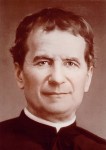 1. Kdy se Jan Bosko narodil?a)	28. září 1927b)	31. ledna 1888c)	16. srpna 18152. Ve které zemi se Jan Bosko narodil? 	…………………………………………………………3. Don Bosko se narodil v malé vesničce poblíž Castelnuova. Jak se tato vesnička jmenuje?TurínBecchiMorialdo4. Jak se jmenovala maminka Jana Boska?Alžběta (italsky Elisabetta)Marie (italsky Maria)Markéta (italsky Margherita)5. Jak se jmenoval tatínek (zemřel kvůli prochladnutí na zápal plic) když byly Jeníkovi Boskovi 2 roky?František (italsky Francesco)Antonín (italsky Antonio)Jakub (italsky Giacomo)6. Jan (italsky Giovanni) Bosko se narodil v chudé rolnické rodině jako nejmladší. Nejvíce na poli pracovali a obstarávali jídlo maminka a nejstarší nevlastní bratr. Jak se jeho sourozenci jmenovali? a)	Josef (italsky Guiseppe), Michal (italsky Michele) a Anička (italsky Anna)b) 	Antonín (italsky Antonio) a Josef (italsky Guiseppe)c) 	Dominik (italsky Domenico) a František (italsky Francesco)7. Jan Bosko měl velikou sílu. V jakém sportu mimo jiné vynikal?a) ve fotbaleb) ve florbalec) chodil velmi dobře po provaze8. Co znamená název „Don“?a) veleváženýc) pand) otec, myšleno jako kněz (farář)9. Kolika let se dožil Jan Bosko?	…………………………………………………………10. Kdy slavíme svátek sv. Jana Boska? 	…………………………………………………………